          Қ А Р А Р                                                                            ПОСТАНОВЛЕНИЕ       07.02. 2023 йыл                                     № 5                        07.02.2023 годаО разработке проекта внесения изменений в Генеральный план  и внесения изменений в Правила землепользования и застройки сельского поселения Удрякбашевский сельсовет муниципального района Благоварский район Республики Башкортостан В соответствии с Градостроительным кодексом Российской Федерации, Федеральным законом от 06 октября 2003 года №131-Ф3 «Об общих принципах местного самоуправления в Российской Федерации», Уставом сельского поселения Удрякбашевский сельсовет, в целях определения назначения территории сельского поселения Удрякбашевский сельсовет муниципального района Благоварский район Республики Башкортостан, исходя из социальных, экономических, экологических и иных факторов для устойчивого развития территории, развития инженерной, транспортной и социальной инфраструктуры, обеспечения учета интересов граждан, в том числе правообладателей земельных участков и объектов капитального строительства п о с т а н о в л я ю:1. Приступить к подготовке проекта внесения изменений в Генеральный план и внесения изменений в Правила землепользования и застройки сельского поселения Удрякбашевский сельсовет муниципального района Благоварский район Республики Башкортостан. 2. Утвердить: 2.1. Порядок деятельности комиссии по подготовке проекта внесения изменений в Генеральный план и внесения изменений в Правила землепользования и застройки сельского поселения Удрякбашевский сельсовет муниципального района Благоварский район Республики Башкортостан (приложение №1). 2.2. Состав комиссии по подготовке проекта внесения изменений в Генеральный план и внесения изменений в Правила землепользования и застройки сельского поселения Удрякбашевский сельсовет муниципального района Благоварский район Республики Башкортостан (приложение №2). 3. Поручить комиссии провести работы по подготовке проекта внесения изменений в Генеральный план и внесения изменений в Правила землепользования и застройки сельского поселения Удрякбашевский сельсовет муниципального района Благоварский район Республики Башкортостан в порядке, предусмотренном Градостроительным кодексом Российской Федерации. 4. Опубликовать настоящее постановление на официальном сайте администрации сельского поселения Удрякбашевский сельсовет муниципального района Благоварский район Республики Башкортостан в сети «Интернет». 5. Настоящее постановление вступает в силу с момента официального опубликования. 6. Контроль за исполнением настоящего постановления оставляю за собой.Глава сельского поселения 					Р.Р. Ишбулатов					Приложение № 1 к постановлению главы сельского поселения Удрякбашевский сельсовет муниципального района Благоварский район Республики Башкортостан от 07 февраля 2023г. № 5ПОРЯДОКдеятельности комиссии по подготовке проекта внесения изменений в Генеральный план и внесения изменений в Правила землепользования и застройки сельского поселения Удрякбашевский сельсовет муниципального района Благоварский район Республики БашкортостанОбщие положения1.1. Комиссия создается в целях разработки проекта внесения изменений в Генеральный план и внесения изменений в Правила землепользования и застройки сельского поселения Удрякбашевский сельсовет муниципального района Благоварский район Республики Башкортостан. 1.2. Комиссия по разработке проекта внесения изменений в Генеральный план и внесения изменений в Правила землепользования и застройки сельского поселения Удрякбашевский сельсовет муниципального района Благоварский район Республики Башкортостан в своей деятельности руководствуется Федеральным законом от 06.10.2003г. № 131-03 «Об общих принципах местного самоуправления в Российской Федерации», статьей 24 Градостроительного кодекса Российской Федерации, Уставом сельского поселения Удрякбашевский сельсовет муниципального района Благоварский район Республики Башкортостан. 2. Деятельность комиссии2.1. Заседания комиссии проводятся по мере необходимости. 2.2. Решения на заседаниях комиссии принимаются открытым голосованием, большинством голосов, присутствующих на заседании членов комиссии. Каждый член комиссии обладает правом одного голоса. При равенстве голосов принятым считается решение, за которое проголосовал председательствующий на заседании. 2.3. Заседания комиссии оформляются протоколом. Протокол подписывается присутствующими на заседании членами комиссии и утверждается председателем комиссии. В протокол вносится особое мнение, высказанное на заседании любым членом комиссии. Выписки из протоколов с особым мнением прилагаются к проекту внесения изменений в Генеральный план и внесения изменений в Правила землепользования и застройки сельского поселения Удрякбашевский сельсовет муниципального района Благоварский район Республики Башкортостан. 2.4. Решения комиссии, выработанные в отношении предложений, замечаний и дополнений, вносятся в проект внесения изменений в Генеральный план и внесения изменений в Правила землепользования и застройки сельского поселения Удрякбашевский сельсовет муниципального района Благоварский район Республики Башкортостан. 3.Права и обязанности председателя Комиссии.3.1. Руководить, организовывать и контролировать деятельность комиссии. 3.2. Распределять обязанности между членами комиссии. 3.3. Организовать проведение заседаний и вести заседания комиссии. 3.4. Утверждать план мероприятий и протоколы заседаний. 3.5. Обеспечивать своевременное представление материалов (документов, схем и т.д.) и представлять комиссии информацию об актуальности данных материалов. 3.6. Обобщать внесенные замечания, предложения и дополнения к проекту изменений в Генеральный план и изменений в Правила землепользования и застройки сельского поселения Удрякбашевский сельсовет муниципального района Благоварский район Республики Башкортостан, ставить на голосование для выработки решения для внесения в протокол. 3.7. Вносить дополнения в план мероприятий в целях решения вопросов, возникающих в ходе деятельности комиссии. 3.8. Требовать своевременного выполнения членами комиссии решений, принятых на заседаниях комиссии. 3.9. Снимать с обсуждения вопросы, не касающиеся повестки дня, утвержденной планом мероприятий, а также замечания, предложения и дополнения, с которыми не ознакомлены члены комиссии. 3.10. Давать поручения членам комиссии для доработки (подготовки) документов (материалов), необходимых для разработки проекта внесения изменений в Генеральный план и внесения изменений в Правила землепользования и застройки сельского поселения Удрякбашевский сельсовет муниципального района Благоварский район Республики Башкортостан. 3.11. Привлекать других специалистов для разъяснения вопросов, рассматриваемых членами комиссии при разработке проекта изменений в Генеральный план и внесения изменений в Правила землепользования и застройки сельского поселения Удрякбашевский сельсовет муниципального района Благоварский район Республики Башкортостан. 3.12. Созывать в случае необходимости внеочередное заседание комиссии. 4. Права и обязанности членов Комиссии.4.1. Принимать участие в разработке плана мероприятий комиссии. 4.2. Участвовать в обсуждении и голосовании рассматриваемых вопросов на заседаниях комиссии. 4.3. Высказывать замечания, предложения и дополнения в письменном или устном виде, касающиеся основных положений проекта со ссылкой на конкретные статьи законов, кодексов Российской Федерации и законов субъекта Российской Федерации в области градостроительства и земельных отношений. 4.4. Высказывать особое мнение с обязательным внесением его в протокол заседания. 4.5. Своевременно выполнять все поручения председателя комиссии. Приложение № 2 к постановлению главы сельского поселения Удрякбашевский сельсовет муниципального района Благоварский район Республики Башкортостан от 07 февраля 2023г. №5Состав комиссии по подготовке проекта внесения изменений в Генеральный план и внесения изменений в Правила землепользования и застройки сельского поселения Удрякбашевский сельсовет муниципального района Благоварский район Республики БашкортостанПредседатель комиссии – Ишбулатов Р.Р.- глава сельского поселения Удрякбашевский сельсовет муниципального района Благоварский район Республики Башкортостан; Секретарь комиссии – Ардуанов Р.А. – управляющий делами администрации  сельского поселения Удрякбашевский сельсовет муниципального района Благоварский район Республики Башкортостан; Члены комиссии: Галимова Ф.Ф. – специалист администрации сельского поселения Удрякбашевский сельсовет муниципального района Благоварский район Республики Башкортостан; Юсеев Р.И. – начальник отдела жизнеобеспечения, строительства, архитектуры, транспорта и связи администрации муниципального района Благоварский район Республики Башкортостан, главный архитектор (по согласованию);Кильдибеков Р.Р. - депутат сельского поселения Удрякбашевский сельсовет. БАШКОРТОСТАН РЕСПУБЛИКАҺЫБЛАГОВАР РАЙОНЫ МУНИЦИПАЛЬ РАЙОНЫНЫҢӨЙЗӨРӘКБАШ  АУЫЛ СОВЕТЫ АУЫЛ БИЛӘМӘҺЕ ХӘКИМИӘТЕ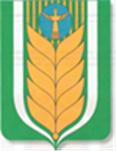 АДМИНИСТРАЦИЯСЕЛЬСКОГО  ПОСЕЛЕНИЯУДРЯКБАШЕВСКИЙ  СЕЛЬСОВЕТ МУНИЦИПАЛЬНОГО РАЙОНА БЛАГОВАРСКИЙ РАЙОНРЕСПУБЛИКА БАШКОРТОСТАН452733,  Өйзөрәкбаш ауылы,Үзәқ урам, 31/1Тел. (34747) 2-83-72,E-mail: udrjakbashsp_blag@mail.ru452733, с. Удрякбаш,ул. Центральная, 31/1Тел. (34747) 2-83-72,E-mail: udrjakbashsp_blag@mail.ru